		My Wish List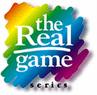 AccommodationAccommodationAccommodationAccommodationDescriptionRentMortgageTwo-bedroom trailer.  Good condition, garden in place, deck, playground, close to major highways.  Excellent school in neighbourhood.  Cost: $55,000$400/month$470/monthBrand-new architect-designed, open-plan house.  View of the ravine, two whirlpool baths, finished family room, fireplace, Italian-style kitchen.  Three bedrooms.  Cost: $270,000$2,200/month$2,790/monthFive-bedroom century farmhouse, 10 minutes to commuter station.  Totally renovated house, 50 acres with barn and pond.  Features country kitchen, five working fireplaces, original moldings and hardwood floors, flagstone terrace, professional landscaping, tennis court, outdoor pool.  Cost: $400,000$4,100/monthThree-bedroom house only 20 minutes to city limits.  Laundry and kitchen appliances, fenced yard, building sound but needs some cosmetics.  Cost: $65,000$450/month$595/monthBed-sitting room in semi-restored older home.  Hot plate and fridge, shared bath, laundry in basement.  20 minutes to downtown.$75/week$300/monthStudio loft in renovated warehouse downtown.  Exposed brick, 15-foot ceilings.  Close to restaurants and theatres.  Cost: $65,000$750/month$650/monthRestored four-bedroom century home in the heritage district.  Original moldings, two working fireplaces, hardwood floors, modernized kitchen and baths.  Cost: $240,000$2,000/month$2,325/monthOne-bedroom plus den high-rise suite.  Washer/dryer ensuite, dishwasher, two bathrooms.  Skyline view, club-room and weight-room facilities.  Cost: $95,000$1,200/month$950/monthThree-bedroom, two-bath end unit in ten-year-old subdivision.  Five appliances, mature trees, close to schools, excellent condition.  Cost: $160,000$1,100/month$1,625/monthTwo-bedroom plus den in a renovated midtown duplex.  Ten-foot ceilings, fenced yard, quiet street.  Cost: $120,000$900/month$1,165/monthOne-bedroom walk-up apartment in midtown.  Close to shopping, transit, and theatres.  Utilities included.$450/monthTransportationTransportationTransportationTransportationDescriptionNewUsedHigh-end Import Car.  New: $58,000.  Used $15,000$1000/month$300/monthFour-wheel Drive.  New $23,000.  Used $8,000$400/month$250/monthFamily Car.  New $22,000.  Used $5,000$400/month$150/monthScratch & Dent Special.  Used $1,200$75/monthCompact.  New $12,000.  Used $2,000$220/month$95/month50s Classic Car.  $5,000$165/monthVan.  New $17,500.  Used $6,500$220/month$95/monthMy Own Convertible!  New $20,000.  Used $4,000$350/month$130/monthMotorcycle.  New $6,000.  Used $2,000$275/month$95/monthHorse.  $300/month for upkeep and purchasePickup.  New $15,500.  Used $4,500.$295/month$150/monthTaxi.  $40/dayLuxury Sedan.  New $40,000.  Used $10,000$700/month$300/monthSpeedboat.  New $20,000$350/monthTransit Pass.  $50/monthBicycle.  New $800.  Second-Hand $65$65/month$10/monthOtherOtherOtherOtherDescriptionNewUsedSeasonal home.  $45,000$450/month$410/monthSailboat.  New $65,000.  Used $25,000$675/month$300/month15-speed racing bike.  New $250.  Used $75$25/month$9/monthRunabout fishing boat.  New $20,000.  Used $4,000$375/month$150/monthBilliard table.  New $5,000$220/monthHorse.  $300/month for upkeep and purchase.Camper.  New $6,500.  Used $2,000$200/month$95/monthSnowmobile.  New $10,000.  Used $2,800$300/month$125/monthMotor home.  New $55,000.  Used $18,000$600/month$175/monthSound system.  New $1,800.  Used $900$80/month$45/monthHome computer system.  New $2,900.  Used $1,500$125/month$70/monthAll-season weekend retreat.  Cost $65,000$525/month$450/monthCamera equipment.  New $650.  Used $200$60/month$20/monthPets.  Vet, food, grooming, and treats: $30/month